Додаток 1.  Мапа 1А.       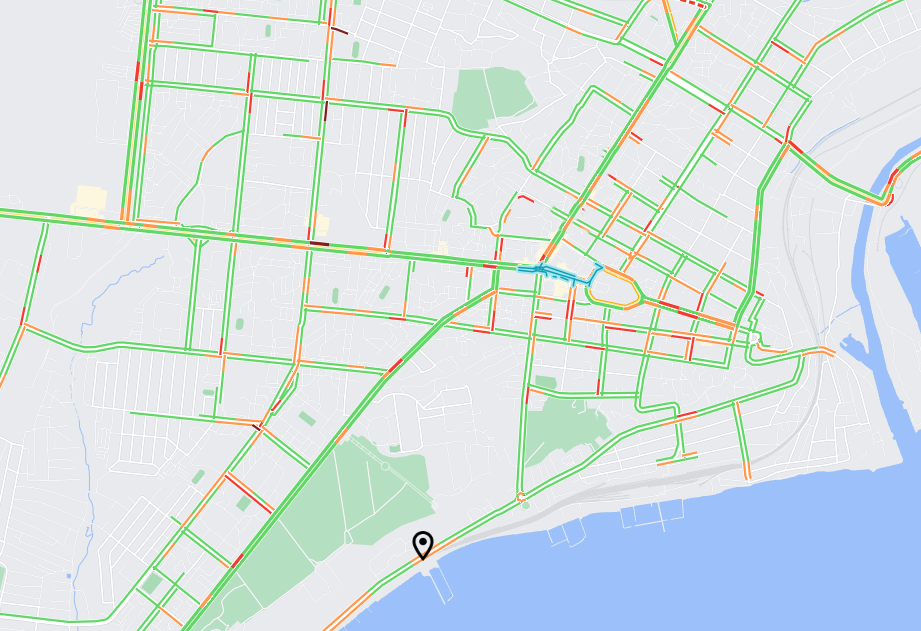  Мапа 1В.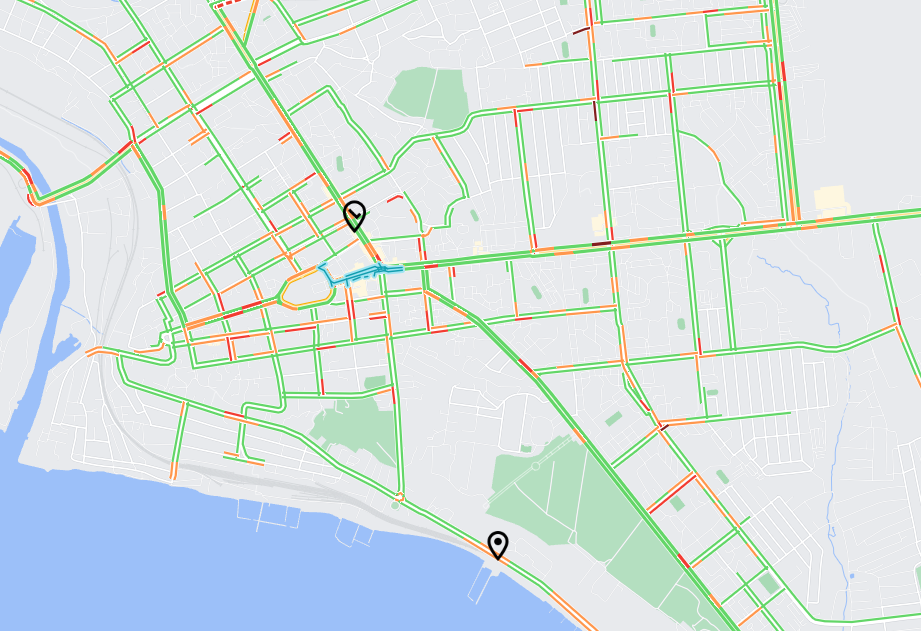 Умовні позначки:  - початок маршруту (the start point)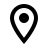  - місце призначення (the place of destination)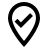 Мапа 2А.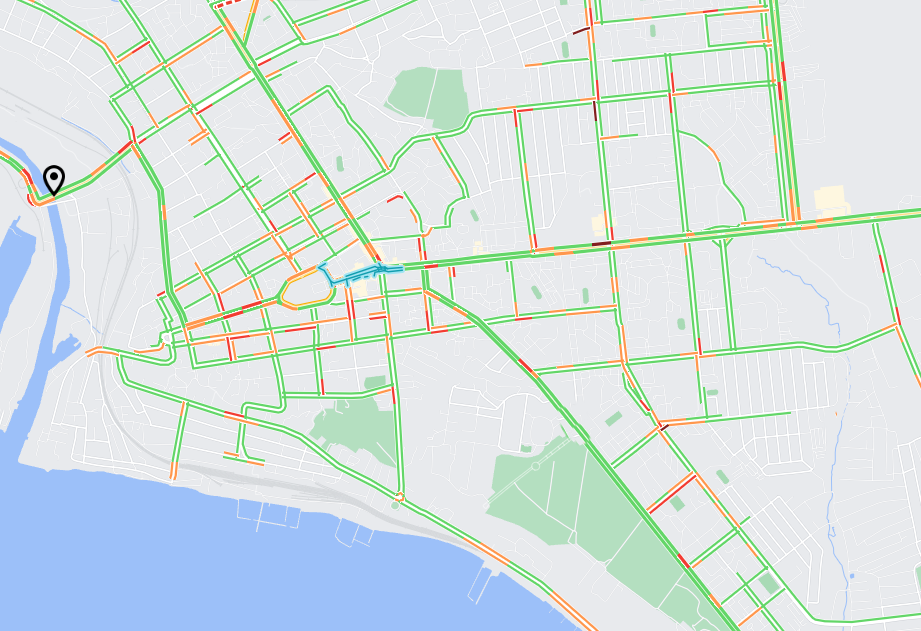 Мапа 2В.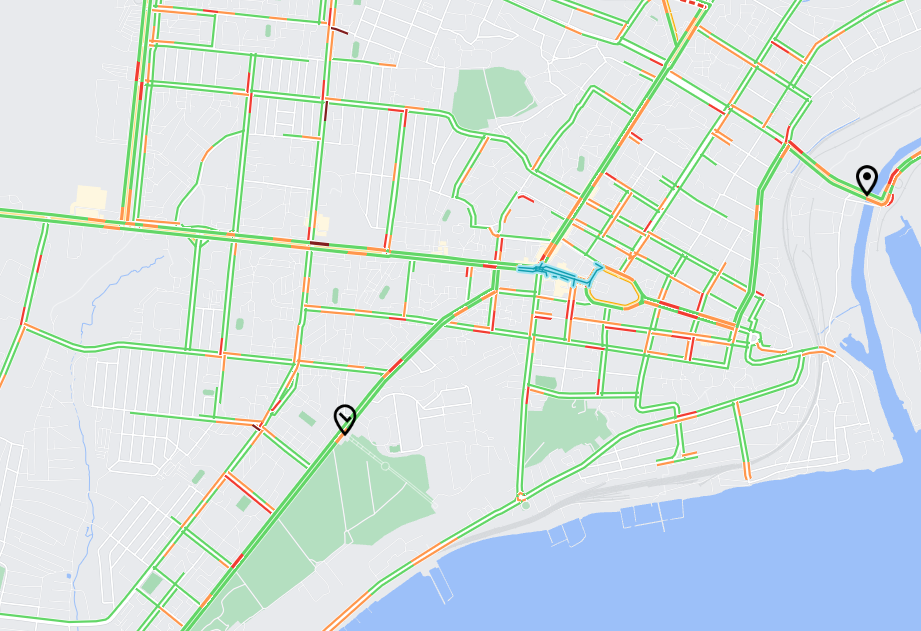 Умовні позначки:  - початок маршруту (the start point) - місце призначення (the place of destination)Додаток 2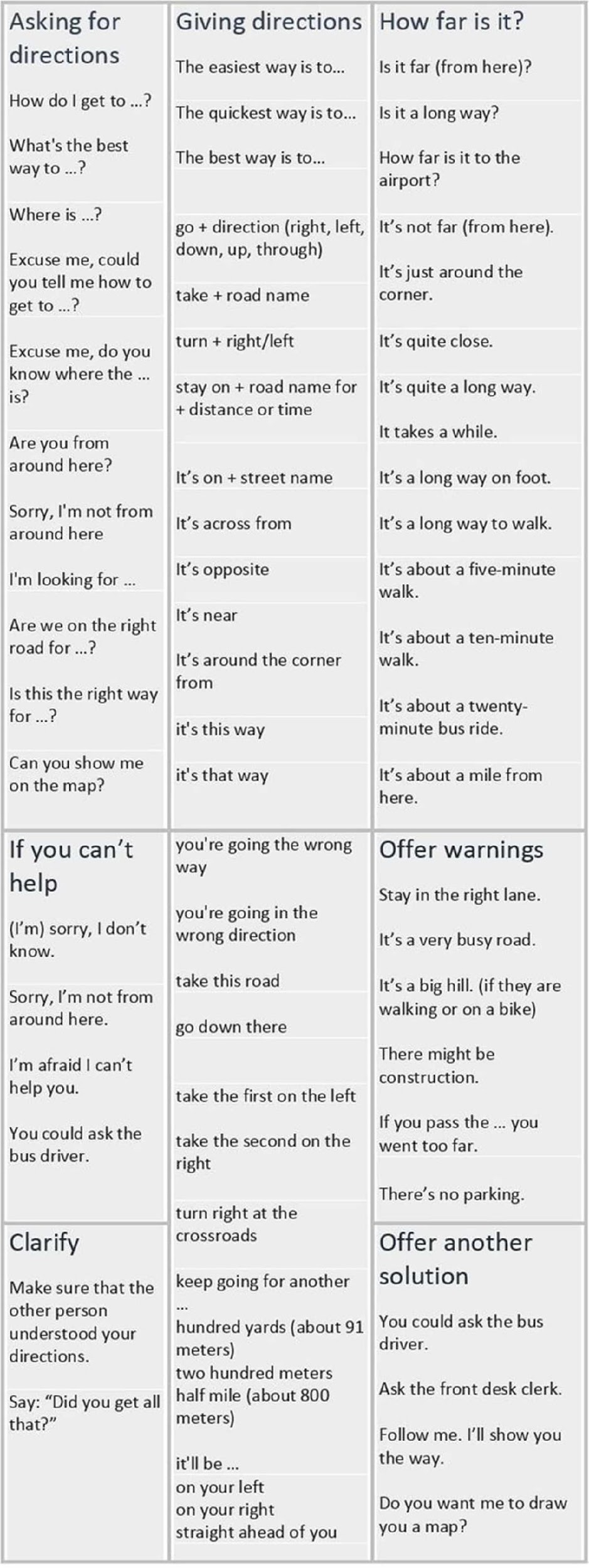 Додаток 3.Variant 1.  Variant 2.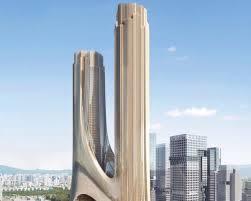 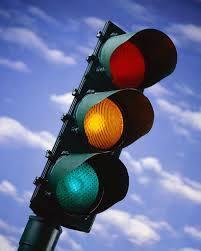 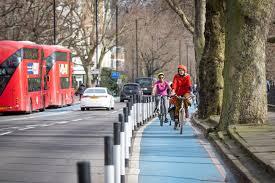 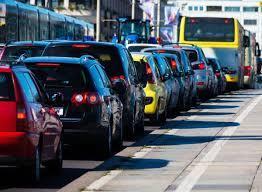 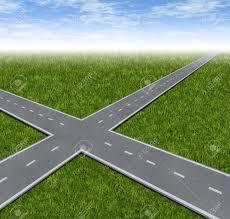 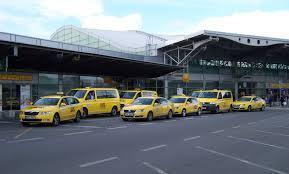 Variant 3.Variant 4.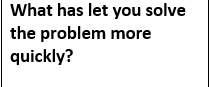 The lion jumped …  the barrier.over You should walk … the corner and you’ll see the library.aroundThe plane is going … the clouds.throughThe car is moving … the road.alongMy dad runs…  the track every morning.roundTraffic lightsCycle laneSkyscraper Taxi-rankTraffic jamCrossroadBarber shop Перукарня CleanersХімчистка Blind  alleyТупик Flower-bedКлумба Hardware storeГосподарська крамниця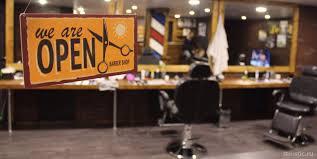 [ˈbɑːr.bɚ]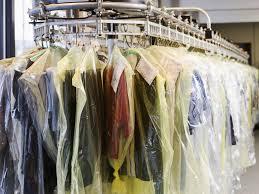 [ˈkliː.nəz] 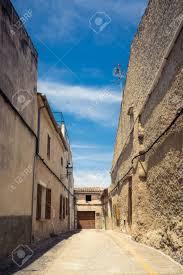  [blaɪnd  ˈæl.i]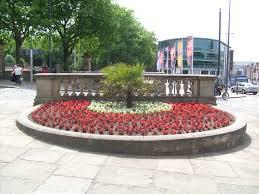 [ˈflɑʊ·əˌbed] 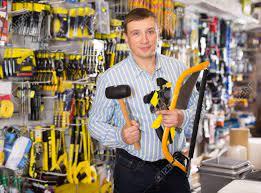  [ˈhɑːd.weər  stɔː(r)]